2024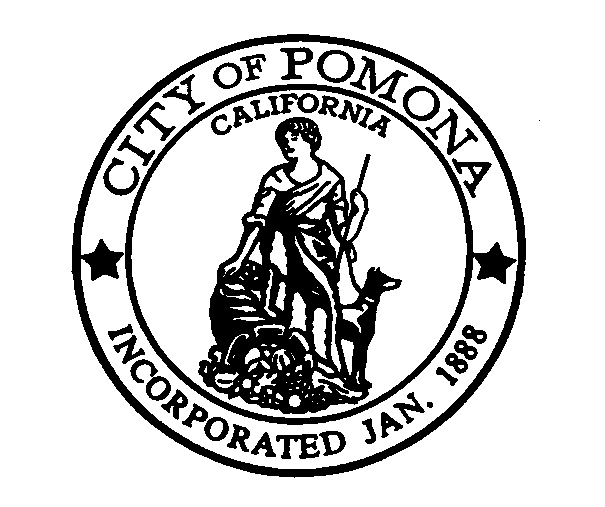  ScheduleStreet Sweeping ServiceStreet Sweeping When any of these holidays fall on a weekday, there will be no street sweeping service, and it will NOT be made up. Streets are only swept on the scheduled day.Questions?	Contact	Phone NumberOBSERVED HOLIDAYSCITY HALLCLOSEDSTREET SWEEPINGSERVICENew Year’s Day Monday, January 1NOMartin Luther King’s BirthdayMonday, January 15NOPresidents’ DayMonday, February 19NOCesar Chavez DayThursday, March 28YESMemorial DayMonday, May 27NOJuneteenth Wednesday, June 19YESIndependence DayThursday, July 4NOLabor DayMonday, September 2NOVeterans’ DayMonday, November 11NOThanksgiving DayThursday, November 28NOChristmas DayWednesday, December 25NODay After Christmas Thursday, December 26 YESStreet SweepingPublic Works (909) 620-3665Parking EnforcementPolice (909) 620-2081Code EnforcementPolice (909) 620-2374